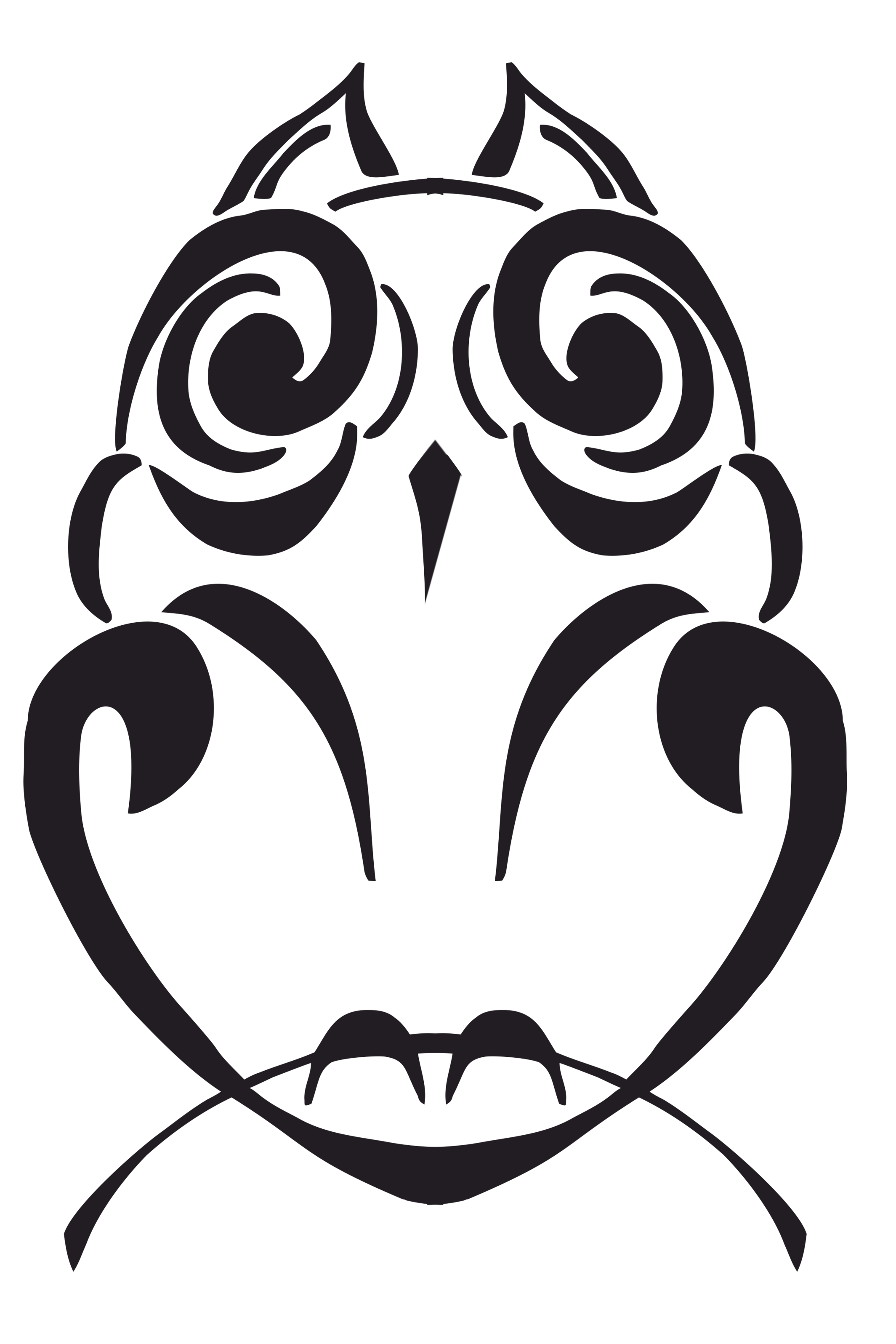 Základní škola Uhlířské Janovice, okres Kutná HoraTřebízského 268, 285 04 Uhlířské Janovice, IČO 75 032 911, IZO 102 226 776, tel: 327 300 000, e-mail: zs@zsuj.cz, www.zsuj.czkód/reg. číslo: ________________Přihláška k povinnému vzděláváníPodle ustanovení zákona č. 561/2004 Sb. o předškolním, základním, středním, vyšším odborném a jiném vzdělávání v platném znění, žádáme o přijetí dítěte k plnění povinného vzdělávání ve šk. roce 2021/2022.ŽADATEL – zákonný zástupce dítěteÚČASTNÍK ŘÍZENÍ – DÍTĚ místo:								datum:podpis zákonných zástupců: …………………………………             	………..…………………………………….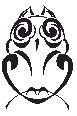 Základní škola Uhlířské Janovice, okres Kutná HoraTřebízského 268, 285 04 Uhlířské Janovice, IČO 75 032 911, IZO 102 226 776, tel: 327 300 000, e-mail: zs@zsuj.cz, www.zsuj.czZákonný zástupce /rodič žáka byl seznámen s oblastí  GDPR – souhlasy Souhlas s odchodem dítěte v době polední přestávky mimo budovu školy Účel: Žák v době polední přestávky může odejít ze školy bez dohledu vyučujícího či jiného pověřeného zaměstnance.Číslo běžného účtuÚčel: Platba ve školní jídelně za stravování, platba za školní družinu, platba školních kurzů. Poskytování poradenských služeb Účel: Služby v oblasti školní neúspěšnosti, v oblasti poskytování podpůrných opatření, primární prevence sociálně patolog, jevů, pomoc při začleňování žáků z odlišného prostředí, péče o žáky nadané a mimořádně nadané, péče o žáky se SVP.Souhlas s využitím děl vytvořených žákyÚčel: Využití děl vytvořených ve škole pro účely výuky, reprezentace a propagace základní školy.	Testování žáka na přítomnost omamných látek. Účel:. Testování při důvodném podezření z požití návykové látky (alkohol) a možného ohrožení zdraví. V případě jiné návykové látky a ohrožení zdraví škola předá žáka rychlé záchranné službě, v případě nutnosti vyrozumí PČR a požádá o provedení testu.Soutěže, výlety, exkurze, olympiády, projekty, dopravaÚčel: Předání nezbytných osobních údajů žáka podmiňujících účast na akci, soutěži, exkurzi, kurzu, výletu, …Souhlas s použitím údajů o zdravotní pojišťovně žákaÚčel: Předání údajů v případě úrazu, zranění či jiného akutního stavu.Fotografie, audiovizuální záznamyÚčel: Zveřejnění materiálů pořízených školou na webu školy, v tisku - prezentace školy. Bez identifikace osob.Souhlas s poskytováním služeb kariérového poradceÚčel: Poskytování služeb žákům a ZZ žáků při výběru studia a profesní dráhy žáka.Testování žáka antigenními testy a testy PCR. Účel: Testování v rámci nařízených epidemiologických opatření. Využití testů povolených pro testování ve škole.Poučení: Závazný souhlas/nesouhlas označíte také při nástupu do školy ve školním systému Bakaláři – GDPR. Souhlas můžete kdykoliv změnit. Další údaje shromažďované do školní matriky vyplývají ze zákona a nepodléhají souhlasu ZZ.Jméno a příjmení žáka:							Datum narození: 	místo: 									datum:podpis zákonných zástupců: ……………………………………   		……………………………..……………DůležitéPo registraci v aplikaci Zápisy Online (12. 4. 2021 - 23. 4. 202) je k dokončení zápisu nutné doručit (osobně, elektronicky, Českou poštou nebo jinou službou) na adresu základní školy nejpozději do 30. 4. 2021 následující formuláře a dokumenty:vyplněnou žádost s označením účelu (předčasný nástup k PŠD, nástup k PŠD s žádostí o odklad, vzdělávání v přípravné třídě), žádost nevyplňujete v případě, že žádáte o přijetí do 1. ročníkututo vyplněnou přihlášku ke vzdělávánípovinné přílohy (doporučení ŠPZ, v některých případech doporučení odborného lékaře, viz 1. strana)kopii rodného listu v případě potřeby další dokumenty, které dokládají vyplněné údaje z přihlášky (rozhodnutí soudu,…) Po kontrole doručených podkladů budete vyzváni buď k jejich doplnění, nebo přímo k podpisu rozhodnutí. Výsledek zápisu přijat/nepřijat bude zveřejněn pod přiděleným kódem na webu školy. Nepřijatí uchazeči budou vyrozuměni i písemnou formou. Kritéria zápisu jsou zveřejněna na webu školy. Odkaz na ně a na formuláře byl uveden v potvrzovací zprávě z rezervační aplikace.  Ve zprávě byly uvedeny také kontakty a adresa doručení. Upozornění: Zákonné zástupce (dále jen rodiče) upozorňujeme, že na základě zákona č. 89/2012 Sb. občanský zákoník, ve znění pozdějších předpisů, mají rodiče právo zastupovat dítě při právních jednáních, ke kterým není právně způsobilé. Rodiče jsou povinní si vzájemně sdělit vše podstatné, co se týká dítěte a jeho zájmů. Při právním jednání vůči dítěti, které není způsobilé ve věci samostatně právně jednat, postačí k jednání jen jeden z rodičů jako ZZ dítěte, který bude jednat s třetí stranou (školou). Jedná-li jeden z rodičů, škola je v dobré dobré víře, že ZZ jedná se souhlasem druhého rodiče.Při vedení dokumentace škola postupuje v souladu s Nařízením Evropského parlamentu a Rady (EU) 2016/679 (GDPR) a v souladu se zákonem č. 110/2019 Sb., o zpracování osobních údajů. Další podstatné okolnosti můžete uvést v příloze. Škola informuje rodiče ve smyslu § 37 školského zákona a navazujících ustanovení (odklad PŠD, způsob plnění povinného předškolního vzdělávání v MŠ nebo přípravné třídě).PŠD v 1. roč. řádný termínPŠD v 1. roč. předčasný nástup  PŠD žádost o odklad PŠD žádost o odklad + žádost o přípravnou tříduPředškolní vzdělávání žádost o přípravnou třídu v ZŠano       neano       neano       neano       neano       neZZ – matka, jméno a příjmenítrvalé bydlištěkorespondenční adresa/totožnételefonemailZZ – otec, jméno a příjmenítrvalé bydliště/ viz matka1korespondenční adresa/ viz matka1telefonemailjméno a příjmení dítětejméno a příjmení dítětedatum narozenídatum narozenírodné číslomísto narozenímísto narozenípojišťovnastátní příslušnoststátní příslušnostmateřský jazyktrvalé bydliště podle matrikytrvalé bydliště podle matrikyves/městoOÚ/MÚ                                  trvalé bydliště podle matrikytrvalé bydliště podle matrikyulicečísloPSČskutečné bydliště/viz trvalé1skutečné bydliště/viz trvalé1ves/městoOÚ/MÚ                                  skutečné bydliště/viz trvalé1skutečné bydliště/viz trvalé1ulicečísloPSČMŠ – dítě docházíMŠ – dítě docházíano – ne     ano – ne     celkem letodklad v loňském roceodklad v loňském roceano         neano         neadresa MŠadresa MŠspádová ZŠžádám o odklad PŠD ve šk. roce 2021/2022pokud žádáte, vyplňte také žádost o odklad a doložte povinné přílohy: zprávu ŠPZ a vyjádření odborného lékařežádám o odklad PŠD ve šk. roce 2021/2022pokud žádáte, vyplňte také žádost o odklad a doložte povinné přílohy: zprávu ŠPZ a vyjádření odborného lékařežádám o odklad PŠD ve šk. roce 2021/2022pokud žádáte, vyplňte také žádost o odklad a doložte povinné přílohy: zprávu ŠPZ a vyjádření odborného lékařežádám o odklad PŠD ve šk. roce 2021/2022pokud žádáte, vyplňte také žádost o odklad a doložte povinné přílohy: zprávu ŠPZ a vyjádření odborného lékařežádám o odklad PŠD ve šk. roce 2021/2022pokud žádáte, vyplňte také žádost o odklad a doložte povinné přílohy: zprávu ŠPZ a vyjádření odborného lékařežádám o odklad PŠD ve šk. roce 2021/2022pokud žádáte, vyplňte také žádost o odklad a doložte povinné přílohy: zprávu ŠPZ a vyjádření odborného lékařežádám o odklad PŠD ve šk. roce 2021/2022pokud žádáte, vyplňte také žádost o odklad a doložte povinné přílohy: zprávu ŠPZ a vyjádření odborného lékařežádám o odklad PŠD ve šk. roce 2021/2022pokud žádáte, vyplňte také žádost o odklad a doložte povinné přílohy: zprávu ŠPZ a vyjádření odborného lékařeano         neano         nežádám o zařazení do přípravné třídy ve šk. roce 2021/2022pokud žádáte, vyplňte žádost o zařazení do přípravné třídy a doložte povinné přílohy:  zprávu ŠPZ, dále vyjádření odborného lékaře v případě, že dítě završí 6 let mezi 1. 1. 2022 – 30. 6. 2022           žádám o zařazení do přípravné třídy ve šk. roce 2021/2022pokud žádáte, vyplňte žádost o zařazení do přípravné třídy a doložte povinné přílohy:  zprávu ŠPZ, dále vyjádření odborného lékaře v případě, že dítě završí 6 let mezi 1. 1. 2022 – 30. 6. 2022           žádám o zařazení do přípravné třídy ve šk. roce 2021/2022pokud žádáte, vyplňte žádost o zařazení do přípravné třídy a doložte povinné přílohy:  zprávu ŠPZ, dále vyjádření odborného lékaře v případě, že dítě završí 6 let mezi 1. 1. 2022 – 30. 6. 2022           žádám o zařazení do přípravné třídy ve šk. roce 2021/2022pokud žádáte, vyplňte žádost o zařazení do přípravné třídy a doložte povinné přílohy:  zprávu ŠPZ, dále vyjádření odborného lékaře v případě, že dítě završí 6 let mezi 1. 1. 2022 – 30. 6. 2022           žádám o zařazení do přípravné třídy ve šk. roce 2021/2022pokud žádáte, vyplňte žádost o zařazení do přípravné třídy a doložte povinné přílohy:  zprávu ŠPZ, dále vyjádření odborného lékaře v případě, že dítě završí 6 let mezi 1. 1. 2022 – 30. 6. 2022           žádám o zařazení do přípravné třídy ve šk. roce 2021/2022pokud žádáte, vyplňte žádost o zařazení do přípravné třídy a doložte povinné přílohy:  zprávu ŠPZ, dále vyjádření odborného lékaře v případě, že dítě završí 6 let mezi 1. 1. 2022 – 30. 6. 2022           žádám o zařazení do přípravné třídy ve šk. roce 2021/2022pokud žádáte, vyplňte žádost o zařazení do přípravné třídy a doložte povinné přílohy:  zprávu ŠPZ, dále vyjádření odborného lékaře v případě, že dítě završí 6 let mezi 1. 1. 2022 – 30. 6. 2022           žádám o zařazení do přípravné třídy ve šk. roce 2021/2022pokud žádáte, vyplňte žádost o zařazení do přípravné třídy a doložte povinné přílohy:  zprávu ŠPZ, dále vyjádření odborného lékaře v případě, že dítě završí 6 let mezi 1. 1. 2022 – 30. 6. 2022           ano         neano         nepředběžný zájem o ŠDano         neano         neano         neano         nepotřeba logoped. nápravy řečipotřeba logoped. nápravy řečiano      ne       již se realizuje ano      ne       již se realizuje ano      ne       již se realizuje specifikapravák     levák     nevyhraněno          brýle         jiné: pravák     levák     nevyhraněno          brýle         jiné: pravák     levák     nevyhraněno          brýle         jiné: pravák     levák     nevyhraněno          brýle         jiné: pravák     levák     nevyhraněno          brýle         jiné: pravák     levák     nevyhraněno          brýle         jiné: pravák     levák     nevyhraněno          brýle         jiné: pravák     levák     nevyhraněno          brýle         jiné: pravák     levák     nevyhraněno          brýle         jiné: další důležité okolnosti, popište, doložte v samostatné příloze:dítě v péči matky/otce/obou /pěstounů/střídavá péče (rozhodnutí soudu)dítě dojíždí do školy (odkud, prostředek, vzdálenost)sourozenec na ZŠ (jméno a příjmení, třída)podpůrná opatření, APzvláštní dovednosti, nadáníjiné: další důležité okolnosti, popište, doložte v samostatné příloze:dítě v péči matky/otce/obou /pěstounů/střídavá péče (rozhodnutí soudu)dítě dojíždí do školy (odkud, prostředek, vzdálenost)sourozenec na ZŠ (jméno a příjmení, třída)podpůrná opatření, APzvláštní dovednosti, nadáníjiné: další důležité okolnosti, popište, doložte v samostatné příloze:dítě v péči matky/otce/obou /pěstounů/střídavá péče (rozhodnutí soudu)dítě dojíždí do školy (odkud, prostředek, vzdálenost)sourozenec na ZŠ (jméno a příjmení, třída)podpůrná opatření, APzvláštní dovednosti, nadáníjiné: další důležité okolnosti, popište, doložte v samostatné příloze:dítě v péči matky/otce/obou /pěstounů/střídavá péče (rozhodnutí soudu)dítě dojíždí do školy (odkud, prostředek, vzdálenost)sourozenec na ZŠ (jméno a příjmení, třída)podpůrná opatření, APzvláštní dovednosti, nadáníjiné: další důležité okolnosti, popište, doložte v samostatné příloze:dítě v péči matky/otce/obou /pěstounů/střídavá péče (rozhodnutí soudu)dítě dojíždí do školy (odkud, prostředek, vzdálenost)sourozenec na ZŠ (jméno a příjmení, třída)podpůrná opatření, APzvláštní dovednosti, nadáníjiné: další důležité okolnosti, popište, doložte v samostatné příloze:dítě v péči matky/otce/obou /pěstounů/střídavá péče (rozhodnutí soudu)dítě dojíždí do školy (odkud, prostředek, vzdálenost)sourozenec na ZŠ (jméno a příjmení, třída)podpůrná opatření, APzvláštní dovednosti, nadáníjiné: zdravotní údaje (pohybové omezení, alergie, záchvaty, vady sluchu, řeči, zraku,..)zdravotní údaje (pohybové omezení, alergie, záchvaty, vady sluchu, řeči, zraku,..)zdravotní údaje (pohybové omezení, alergie, záchvaty, vady sluchu, řeči, zraku,..)zdravotní údaje (pohybové omezení, alergie, záchvaty, vady sluchu, řeči, zraku,..)zdravotní údaje (pohybové omezení, alergie, záchvaty, vady sluchu, řeči, zraku,..)zdravotní údaje (pohybové omezení, alergie, záchvaty, vady sluchu, řeči, zraku,..)souhlas1odchod2účet3poradenství4díla5testování6soutěže7pojišťovna8foto9kariéra10Covid ano/neplatnostkonec PŠDkonec PŠDkonec PŠDneomezeněkonec PŠDkonec PŠDkonec PŠDneomezeněkonec PŠDdo konce epidemie